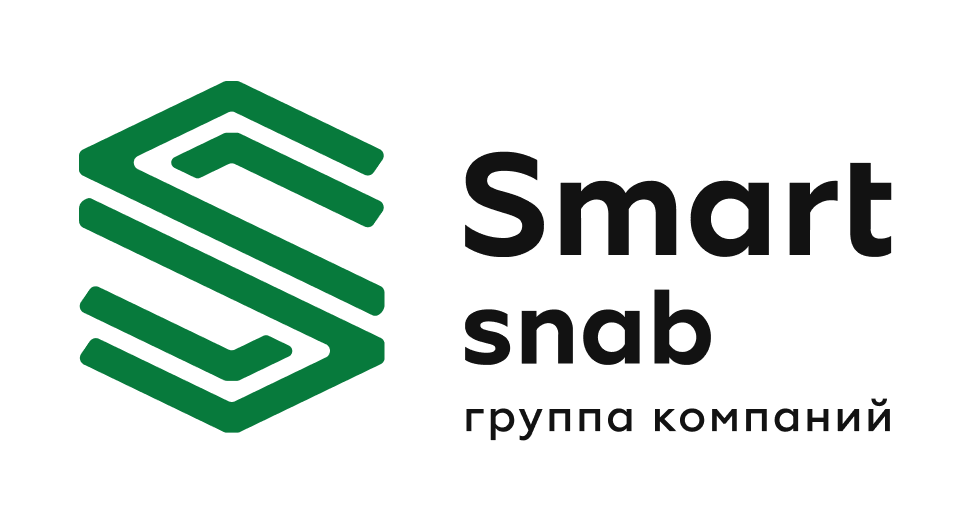 Карточка предприятияКарточка предприятияКарточка предприятияНазвание организацииНазвание организацииОБЩЕСТВО С ОГРАНИЧЕННОЙ ОТВЕТСТВЕННОСТЬЮ "СМАРТ СНАБ ГРУПП"Юридический и фактический адресЮридический и фактический адрес196247, Г.Санкт-Петербург, Вн.тер.г. муниципальный округ Новоизмайловское, Пл. Конституции, д. 3, к. 2, лит. А, помещ. 40-НИННИНН7810959398КППКПП781001001ОГРНОГРН1227800155923Постановка в налоговый учетПостановка в налоговый учет01.12.2022 Межрайонная инспекция Федеральной налоговой службы № 23 по Санкт-ПетербургуАдрес эл. почтыspb@sm-snab.ruspb@sm-snab.ruТелефон+7 (812) 566-68-81+7 (812) 566-68-81ДиректорСеменов Дмитрий Сергеевич, действует на основании УставаСеменов Дмитрий Сергеевич, действует на основании УставаГлавный бухгалтерСеменов Дмитрий СергеевичСеменов Дмитрий СергеевичБанковские реквизиты ФИЛИАЛ «САНКТ-ПЕТЕРБУРГСКИЙ» БАНКА АЛЬФА-БАНК (АО) Г. САНКТ-ПЕТЕРБУРГБанковские реквизиты ФИЛИАЛ «САНКТ-ПЕТЕРБУРГСКИЙ» БАНКА АЛЬФА-БАНК (АО) Г. САНКТ-ПЕТЕРБУРГБанковские реквизиты ФИЛИАЛ «САНКТ-ПЕТЕРБУРГСКИЙ» БАНКА АЛЬФА-БАНК (АО) Г. САНКТ-ПЕТЕРБУРГБИКБИК044030786БанкБанкФИЛИАЛ "САНКТ-ПЕТЕРБУРГСКИЙ" АО "АЛЬФА-БАНК"Расчётный счетРасчётный счет40702810132230006046Корреспондентский счетКорреспондентский счет30101810600000000786